P.O. Box 15 • Stockton, NJ, 08559 LowerDelawareWildandScenic.org Email: info@DelawareWildandScenic.org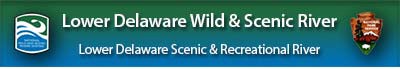 Lower Delaware Wild & Scenic River 2019 Mini Grant ApplicationProject Name:Funding Request:Name of Town or Organization:501(c)(3)?	Yes	NoName of Primary Contact:E-mail:Telephone:Address:Project/Program Description: Summary of proposed work and goal(s) of the project (300 words or fewer).Project Partners: Describe their role and funding, access and/or in-kind services provided.List of Permits or Permissions required to undertake the project:Project Products or Deliverables:How will project be evaluated?Project Narrative: Brief explanation to demonstrate how the project will meet the funding criteria and support the goals of the Lower Delaware Wild & Scenic program. Please include relevant Outstandingly Remarkable Values (scenic, recreational, geologic, fish and wildlife, historic, cultural, etc.) directly benefited by the project. Entity performing the work and project lead (if different) and expertise and experience in completing projects similar to that proposed for funding. (Up to 2-pages written description, include photos, maps and other attachments as needed)Project Budget:  Budget items will vary. Below are suggestions for your budget, not requirements. List other budget expenses in the blank areas.Project Timeline: Projects must be completed by December 31, 2019.Sub-TotalWild &Scenic Funds RequestedOtherSources of Funds or In- Kind SupportContractor Services:(Approx. 	hours @ $ 	/hr including overhead expenses)Contractor Services:(Approx. 	hours @ $ 	/hr including overhead expenses)Travel:(Approx. 	miles @ $0.535/mile)Travel:(Approx. 	miles @ $0.535/mile)Project Expenses:(including costs, quantities and description of expense)Project Expenses:(including costs, quantities and description of expense)Other Expenses:Other Expenses:TOTAL:Task Description and Timeline1st Half20192nd Half2019